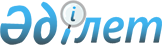 О присвоении наименований улицамРешение акима поселка Жанакорган Жанакорганского района Кызылординской области от 18 июля 2017 года N 303. Зарегистрировано Департаментом юстиции Кызылординской области 10 августа 2017 года N 5922
      В соответствии с Законом Республики Казахстан от 8 декабря 1993 года "Об административно-территориальном устройстве Республики Казахстан", Законом Республики Казахстан от 23 января 2001 года "О местном государственном управлении и самоуправлении в Республике Казахстан", заключением Кызылординской областной ономастической комиссии № 1 от 26 апреля 2017 года аким поселка Жанакорган РЕШИЛ:
      1.Присвоить следующим улицам поселка Жанакорган, Жанакорганского района: 
      1). Улице №3 пересекаемой с улицией "Н.Ильялетдинова" имя "Батырхан Сейтов" ;
      2). Улице "Ипподром-14" имя "Иван Цой";
      3). Улице №1 пересекаемой с улицией "Н.Ильялетдинова" имя "Іргебай Сейтенов" ;
      4). Улице "Саяжай-7" имя "Тобат Құлымбетов";
      5). Улице "Саяжай-9" имя "Әбдісұлтан Ержігітов";
      6). Улице "Саяжай-11" имя "Желкілдек Батыр Бөлтекұлы";
      7). Улице "Алтыкрант-1 " имя "Күлсін Бакирова" ;
      8). Улице "Достық -2"переулке имя "Садық (Сыздық) Ахметов" ;
      9). Улице "Қорғантоғай-1" имя "Қалдарбек Әшіров";
      10). Улице "Май бекеті-6" имя "Құдабай Наурызбаев";
      11). Улице "Май бекеті-10" имя "Пархат Әлжанұлы Орғараев";
      12). Улице "Саяжай-2" имя "Жамал Құлымбетов"; 
      2. Решение вводится в действия по истечение десяти календарных дней после дня первого официального опубликования
					© 2012. РГП на ПХВ «Институт законодательства и правовой информации Республики Казахстан» Министерства юстиции Республики Казахстан
				
      Аким поселка Жанакорган

А. Ахметов
